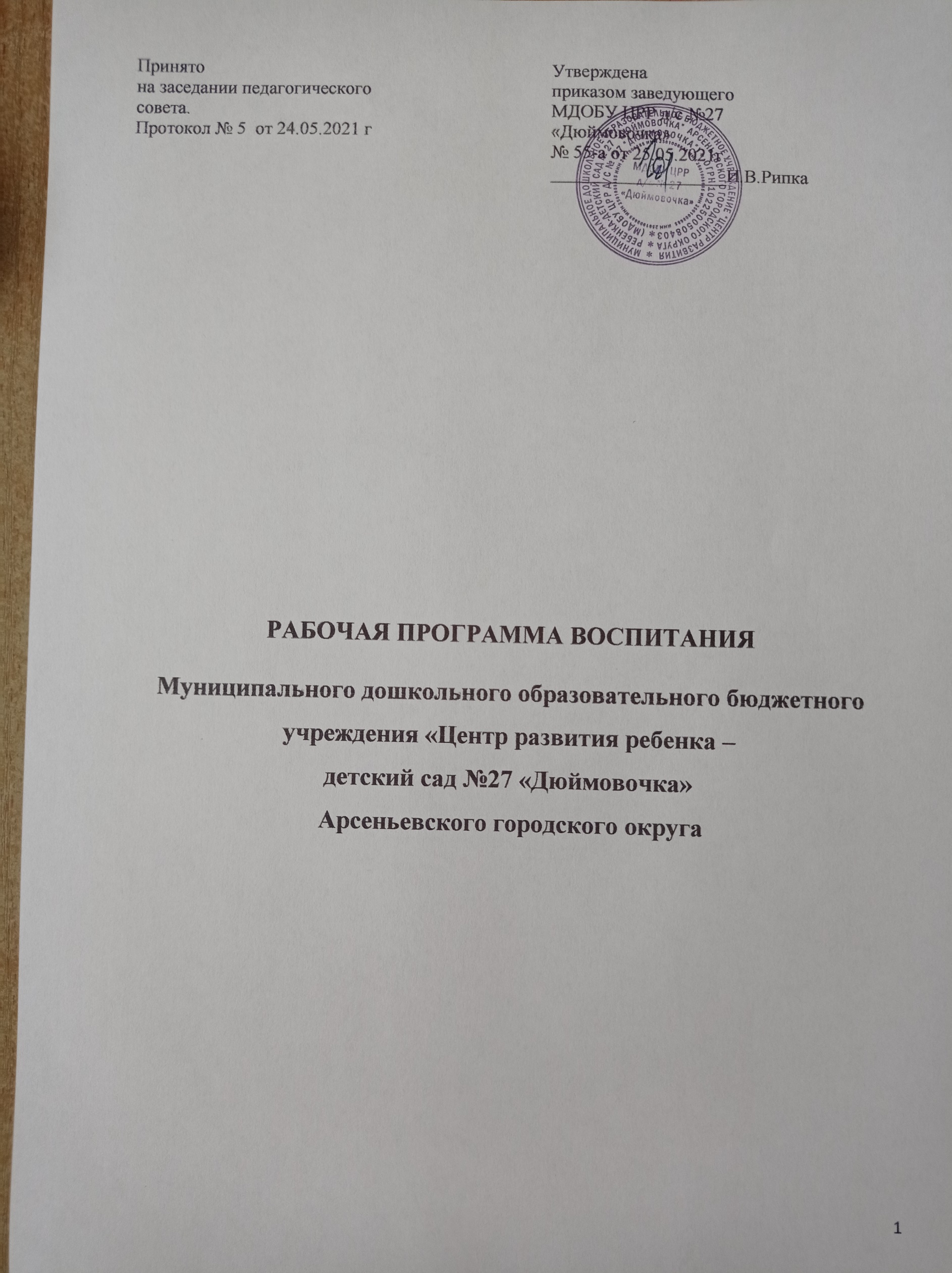 СОДЕРЖАНИЕОсобенности воспитательного процесса в детском саду………………………………………… 3Цель и задачи воспитания …………………………………………………………………………..5Роль педагога в организации психолого-педагогических условий  …………………………….. 5Виды, формы и содержание воспитательной деятельности……………………………………….8Инвариантный модуль «Образовательная деятельность»……………………………………………………8Инвариантный модуль «Сотрудничество с родителями»……………………………………………………12Инвариантный модуль «Развивающая предметно-пространственная среда»……………………………….14Инвариантный модуль «Дополнительное образование»…………………………………………..17Инвариантный модуль «Ключевые дела, события»………………………………………………..19Вариативный модуль «Воспитание патриотической песней»…………………………………….24Вариативный модуль «Реализация педагогических проектов»…………………………………..24Вариативный модуль «Организация социального партнерства»…………………………………25Основные направления самоанализа воспитательной работы……………………………………27Особенности воспитательного процесса в детском садуВ МДОБУ ЦРР д/с №27 «Дюймовочка»  образовательный процесс осуществляется в соответствии с требованиями федерального государственного образовательного стандарта дошкольного образования, утвержденного приказом Минобрнауки России от 17.10.2013 № 1155 (далее – ФГОС ДО). В связи с этим обучение и воспитание объединяются в целостный процесс на основе духовно-нравственных и социокультурных ценностей и принятых в обществе правил и норм поведения в интересах человека, семьи, общества. Основной целью педагогической работы  является формирования общей культуры личности детей, в том числе ценностей здорового образа жизни, развития их социальных, нравственных, эстетических, интеллектуальных, физических качеств, инициативности, самостоятельности и ответственности ребенка, формирования предпосылок учебной деятельности.Процесс воспитания в МДОБУ ЦРР д/с №27 «Дюймовочка»  основывается на следующих принципах взаимодействия педагогов и воспитанников:- неукоснительного соблюдения законности и прав семьи и ребенка, соблюдения конфиденциальности информации о ребенке и семье, приоритета безопасности ребенка при нахождении в образовательной организации;- ориентира на создание в образовательной организации психологически комфортной среды для каждого ребенка и взрослого, без которой невозможно конструктивное взаимодействие воспитанников и педагогов; - организации основных совместных дел воспитанников и педагогов связанными общими позитивными эмоциями и доверительными отношениями друг к другу;- системности, целесообразности и нешаблонности воспитания как условий его эффективности.- обеспечение эмоционального благополучия ребенка достигается за счет уважения к его индивидуальности, чуткости к его эмоциональному состоянию, поддержки его чувства собственного достоинства; создание атмосферы принятия, в которой каждый ребенок чувствует, что его ценят и принимают таким, какой он есть; могут выслушать его и понять. Ведущей в воспитательном процессе является игровая деятельность. Игра широко используется и как самостоятельная форма работы с детьми, и как эффективное средство и метод развития, воспитания и обучения в других организационных формах. Приоритет отдается творческим играм (сюжетно-ролевые, строительно-конструктивные, игры-драматизации и инсценировки, игры с элементами труда и художественно деятельности) и игры с правилами (дидактические, интеллектуальные, подвижные, хороводные т.п.).Отдельное внимание уделяется самостоятельной деятельности воспитанников. Ее содержание и уровень зависят от возраста и опыта детей, запаса знаний, умений и навыков, уровня развития творческого воображения, самостоятельности, инициативы, организаторских способностей, а также от имеющейся материальной базы и качества педагогического руководства. Организованное проведение этой формы работы обеспечивается как непосредственным, так и опосредованным руководством со стороны воспитателя.Индивидуальная работа с детьми всех возрастов проводится в свободные часы (во время утреннего приема, прогулок и т.п.) в помещениях и на свежем воздухе. Она организуется с целью активизации пассивных воспитанников, организации дополнительных занятий с отдельными детьми, которые нуждаются в дополнительном внимании и контроле, например, часто болеющими, хуже усваивающими учебный материал при фронтальной работе и т.д.В качестве главного условия развития детской личности предусматривается социальная поддержка детской индивидуальности. Для этого разворачивается «пространство детской реализации - ПДР» (Н. Е. Веракса). ПДР обеспечивает развитие личности, поддержку ее индивидуальности, уникальности, неповторимости, предоставляет свободу способов самореализации, открывает путь самостоятельного творческого поиска. Для этого взрослый должен уметь поддерживать инициативу ребенка на всех этапах:- заметить проявление детской инициативы;- помочь ребенку осознать и сформулировать свою идею;- способствовать реализации замысла или проекта;- создать условия для представления (предъявления, презентации) ребенком своих достижений социальному окружению, способствовать тому, чтобы окружающие увидели и оценили полученный результат;- помочь ребенку осознать пользу и значимость своего труда для окружающих.Педагог должен уметь поддерживать инициативу ребенка на всех этапах, во всех видах деятельности. Вводятся новые образовательные и воспитательные технологии: пространство детской реализации, образовательное событие, утренний и вечерний круг, развивающий диалог, технология позитивной социализации, «ровестничество» — технология создания детского сообщества и другие.Воспитательный процесс в МДОБУ ЦРР д/с №27 «Дюймовочка»  организуется в развивающей среде, которая образуется совокупностью природных, предметных, социальных условий и пространством собственного «Я» ребенка. Среда обогащается за счет не только количественного накопления, но и через улучшение качественных параметров: эстетичности, гигиеничности, комфортности, функциональной надежности и безопасности, открытости изменениям и динамичности, соответствия возрастным и половым особенностям детей, проблемной насыщенности и т.п. Воспитатели заботятся о том, чтобы дети свободно ориентировались в созданной среде, имели свободный доступ ко всем его составляющим, умели самостоятельно действовать в нем, придерживаясь норм и правил пребывания в различных помещениях и пользования материалами, оборудованием.Приоритетным направлением работы МДОБУ ЦРР д/с №27 «Дюймовочка»  является патриотическое воспитание детей (детство – самая благодатная пора для привития священного чувства любви к Родине). Происходит это как в ходе образовательной деятельности, так и в других видах детской деятельности (чтение художественной литературы, просмотр видеоматериалов, встречи с интересными людьми, экскурсии, посещение библиотеки, городского музея, дидактические и сюжетно-ролевые игры, викторины рассматривание иллюстраций, картин, заучивание стихов, подготовка музыкальных номеров совместно с музыкальным руководителем, участие в проектной деятельности и др.). Физическое развитие очень важно для здоровья детей, потому что позволяет реализовать их врожденное стремление к движению. Успех этого направления зависит от правильной организации режима дня, двигательного, санитарно-гигиенического режимов, всех форм работы с детьми и других факторов. Двигательный режим в течение дня, недели определяется комплексно, в соответствии с возрастом детей. Ориентировочная продолжительность ежедневной двигательной активности малышей устанавливается в следующих пределах: младший дошкольный возраст – до 3–4 часов, старший дошкольный возраст – до 4–5 часов. Оптимизация двигательного режима обеспечивается путем проведения различных подвижных, спортивных игр, упражнений, занятий физкультурой, организации детского туризма, самостоятельной двигательной деятельности и т.п.Значительное внимание в воспитании детей уделяется труду, как части нравственного становления. Воспитательная деятельность направлена на формирование эмоциональной готовности к труду, элементарных умений и навыков в различных видах труда, интереса к миру труда взрослых людей. Важным аспектом является индивидуальный и дифференцированный подходы к детской личности (учет интересов, предпочтений, способностей, усвоенных умений, личностных симпатий при постановке трудовых заданий, объединении детей в рабочие подгруппы и т.д.) и моральная мотивация детского труда.Для МДОБУ ЦРР д/с №27 «Дюймовочка»  важно интегрировать семейное и общественное дошкольное воспитание, сохранить приоритет семейного воспитания, активнее привлекать семьи к участию в учебно-воспитательном процессе. С этой целью проводятся родительские собрания, консультации, беседы и дискуссии, круглые столы, тренинги, викторины, дни открытых дверей, просмотры родителями отдельных форм работы с детьми, кружки, применяются средства наглядной пропаганды (информационные бюллетени, родительские уголки, тематические стенды, фотовыставки и др.), привлекаются родители к проведению праздников, развлечений, походов, экскурсий и др.Цель и задачи воспитанияСовременный национальный воспитательный идеал — это высоконравственный, творческий, компетентный гражданин России, принимающий судьбу Отечества как свою личную, осознающий ответственность за настоящее и будущее своей страны, укоренённый в духовных и культурных традициях многонационального народа Российской Федерации.Исходя из этого воспитательного идеала, а также основываясь на базовых для нашего общества ценностях (таких как семья, труд, отечество, природа, мир, знания, культура, здоровье, человек) формулируется общая цель воспитания в МДОБУ ЦРР д/с №27 «Дюймовочка»  – личностное развитие воспитанников, проявляющееся:1) в усвоении ими знаний основных норм, которые общество выработало на основе этих ценностей (то есть, в усвоении ими социально значимых знаний);2) в развитии их позитивных отношений к этим общественным ценностям (то есть в развитии их социально значимых отношений);3) в приобретении ими соответствующего этим ценностям опыта поведения, опыта применения сформированных знаний и отношений на практике (то есть в приобретении ими опыта осуществления социально значимых дел).Данная цель ориентирует педагогов не на обеспечение соответствия личности ребенка единому уровню воспитанности, а на обеспечение позитивной динамики развития его личности. В связи с этим важно сочетание усилий педагога по развитию личности ребенка и усилий самого ребенка по своему саморазвитию. Их сотрудничество, партнерские отношения являются важным фактором успеха в достижении цели.Достижению поставленной цели воспитания дошкольников будет способствовать решение следующих основных задач:развитие социальных, нравственных, физических, интеллектуальных, эстетических качеств; создание благоприятных условий для гармоничного развития каждого ребенка в соответствии с его возрастными, гендерными, индивидуальными особенностями и склонностями;формирование общей культуры личности, в том числе ценностей здорового и устойчивого образа жизни, инициативности, самостоятельности и ответственности, активной жизненной позиции;развитие способностей и творческого потенциала каждого ребенка;организация содержательного взаимодействия ребенка с другими детьми, взрослыми и окружающим миром на основе гуманистических ценностей и идеалов, прав свободного человека;воспитание патриотических чувств, любви к Родине, гордости за ее достижения на основе духовно-нравственных и социокультурных ценностей и принятых в обществе правил и норм поведения в интересах человека, семьи, общества;воспитание чувства собственного достоинства в процессе освоения разных видов социальной культуры, в том числе и многонациональной культуры народов России и мира, умения общаться с разными людьми;объединение воспитательных ресурсов семьи и дошкольной организации на основе традиционных духовно-нравственных ценностей семьи и общества; установление партнерских взаимоотношений с семьей, оказание ей психолого-педагогической поддержки, повышение компетентности родителей (законных представителей) в вопросах воспитания, развития и образования детей.Роль педагога в организации психолого-педагогических условийОбеспечение эмоционального благополучия ребенка Обеспечение эмоционального благополучия ребенка достигается за счет уважения к его индивидуальности, чуткости к его эмоциональному состоянию, поддержки его чувства собственного достоинства. В дошкольном учреждении педагоги должны создать атмосферу принятия, в которой каждый ребенок чувствует, что его ценят и принимают таким, какой он есть; могут выслушать его и понять. Для обеспечения в группе эмоционального благополучия педагог должен: общаться с детьми доброжелательно, без обвинений и угроз;  внимательно выслушивать детей, показывать, что понимает их чувства, помогать делиться своими переживаниями и мыслями;помогать детям обнаружить конструктивные варианты поведения;  создавать ситуации, в которых дети при помощи разных культурных средств (игра, рисунок, движение и т. д.) могут выразить свое отношение к личностно-значимым для них событиям и явлениям, в том числе происходящим в детском саду; обеспечивать в течение дня чередование ситуаций, в которых дети играют вместе и могут при желании побыть в одиночестве или в небольшой группе детей. Формирование доброжелательных, внимательных отношений Воспитание у детей доброжелательного и внимательного отношения к людям возможно только в том случае, если педагог сам относится к детям доброжелательно и внимательно, помогает конструктивно разрешать возникающие конфликты. Для формирования у детей доброжелательного отношения к людям педагогу следует:  устанавливать понятные для детей правила взаимодействия;  создавать ситуации обсуждения правил, прояснения детьми их смысла;  поддерживать инициативу детей старшего дошкольного возраста по созданию новых норм и правил (когда дети совместно предлагают правила для разрешения возникающих проблемных ситуаций).Развитие  самостоятельности Развитие самостоятельности включает две стороны: адаптивную  (умение понимать существующие социальные нормы и действовать в соответствии с ними) и активную (готовность принимать самостоятельные решения). В  ходе реализации Программы дошкольники получают позитивный социальный опыт создания и  воплощения собственных замыслов. Дети должны чувствовать, что их попытки пробовать новое, в том числе и при планировании собственной жизни в течение дня, будут поддержаны взрослыми. Это возможно в том случае, если образовательная ситуация будет строиться с учетом детских интересов. Образовательная траектория группы детей может меняться с учетом происходящих в жизни дошкольников событий. Самостоятельность человека (инициативность, автономия, ответственность) формируется именно в дошкольном возрасте, разумеется, если взрослые создают для этого условия. Для формирования детской самостоятельности педагог должен выстраивать образовательную среду таким образом, чтобы дети могли:  учиться на собственном опыте, экспериментировать с различными объектами, в том числе с растениями;  находиться в течение дня как в одновозрастных, так и в разновозрастных группах; изменять или конструировать игровое пространство в соответствии с возникающими игровыми ситуациями;  быть автономными в своих действиях и принятии доступных им решений. С целью поддержания детской инициативы педагогам следует регулярно создавать ситуации, в которых дошкольники учатся:  при участии взрослого обсуждать важные события со сверстниками;  совершать выбор и обосновывать его (например, детям можно предлагать специальные способы фиксации их выбора);  предъявлять и обосновывать свою инициативу (замыслы, предложения и пр.);  планировать собственные действия индивидуально и в малой группе, команде;  оценивать результаты своих действий индивидуально и в малой группе, команде. Важно, чтобы все утренники и праздники создавались с учетом детской инициативы и включали импровизации и презентации детских произведений. Создание условий для развития свободной игровой деятельности Игра — одно из наиболее ценных новообразований дошкольного возраста. Играя, ребенок свободно и с удовольствием осваивает мир во всей его полноте — со стороны смыслов и норм, учась понимать правила и творчески преобразовывать их. Развитие свободной игровой деятельности требует поддержки со стороны взрослого. При этом роль педагога в игре может быть разной в зависимости от возраста детей, уровня развития игровой деятельности, характера ситуации и пр. Педагог может выступать в игре и в роли активного участника, и в роли внимательного наблюдателя. С целью развития игровой деятельности педагоги должны уметь:создавать в течение дня условия для свободной игры детей;  определять игровые ситуации, в которых детям нужна косвенная помощь; наблюдать за играющими детьми и понимать, какие именно события дня отражаются в игре;  отличать детей с развитой игровой деятельностью от тех, у кого игра развита слабо;  косвенно руководить игрой, если игра носит стереотипный характер (например, предлагать новые идеи или способы реализации детских идей). Кроме того, педагоги должны знать детскую субкультуру: наиболее типичные роли и игры детей, понимать их значимость. Воспитатели должны устанавливать взаимосвязь между игрой и другими видами деятельности. Спонтанная игра является не столько средством для организации обучения, сколько самоценной деятельностью детей. Создание условий для развития познавательной деятельности Обучение наиболее эффективно тогда, когда ребенок занят  значимым и интересным исследованием окружающего мира, в ходе которого он самостоятельно и при помощи взрослого совершает открытия. Педагог должен создавать ситуации, в которых может проявляться детская познавательная активность, а не просто воспроизведение информации. Ситуации, которые могут стимулировать познавательное развитие (то есть требующие от детей развития восприятия, мышления, воображения, памяти), возникают в повседневной жизни ребенка постоянно: на прогулках, во время еды, укладывания спать, одевания, подготовки к празднику и т. д. Стимулировать детскую познавательную активность педагог может:  регулярно предлагая детям вопросы, требующие не только воспроизведения информации, но и мышления;  регулярно предлагая детям открытые, творческие вопросы, в том числе — проблемно-противоречивые ситуации, на которые могут быть даны разные ответы; обеспечивая в ходе обсуждения атмосферу поддержки и принятия;  позволяя детям определиться с решением в ходе обсуждения той или иной ситуации;  организуя обсуждения, в  которых дети могут высказывать разные точки зрения по одному и тому же вопросу, помогая увидеть несовпадение точек зрения;  строя обсуждение с учетом высказываний детей, которые могут изменить ход дискуссии;помогая детям обнаружить ошибки в своих рассуждениях;  помогая организовать дискуссию;  предлагая дополнительные средства (двигательные, образные, в том числе наглядные модели и символы), в тех случаях, когда детям трудно решить задачу. Создание условий для развития проектной деятельности В дошкольном возрасте у детей должен появиться опыт создания собственного замысла и воплощения своих проектов. В дошкольном возрасте дети могут задумывать и реализовывать исследовательские, творческие и нормативные проекты. С целью развития проектной деятельности в группе следует создавать открытую атмосферу, которая вдохновляет детей на проектное действие и поощряет его. Необходимо регулярно выделять время для проектной деятельности, создавать условия для презентации проектов. С целью развития проектной деятельности педагоги должны:  создавать проблемные ситуации, которые инициируют детское любопытство, стимулируют стремление к исследованию;  быть внимательными к детским вопросам, возникающим в разных ситуациях, регулярно предлагать проектные образовательные ситуации в ответ на заданные детьми вопросы;поддерживать детскую автономию: предлагать детям самим выдвигать проектные решения;  помогать детям планировать свою деятельность при выполнении  своего замысла; в ходе обсуждения предложенных детьми проектных решений поддерживать их идеи, делая акцент на новизне каждого предложенного варианта;  помогать детям сравнивать предложенные ими варианты решений, аргументировать выбор варианта. Создание условий для самовыражения средствами искусства В дошкольном возрасте дети должны получить опыт осмысления происходящих событий и выражения своего отношения к ним при помощи культурных средств — линий, цвета, формы, звука, движения, сюжета и пр. Для того чтобы дети научились выражать себя средствами искусства, педагог должен:  планировать время в течение дня, когда дети могут создавать свои произведения;  создавать атмосферу принятия и поддержки во время занятий творческими видами деятельности;  оказывать помощь и поддержку в овладении необходимыми для занятий техническими навыками;  предлагать такие задания, чтобы детские произведения не были стереотипными, отражали их замысел;поддерживать детскую инициативу в воплощении замысла и выборе необходимых для этого средств;  организовывать события, мероприятия, выставки проектов, на которых дошкольники могут представить свои произведения для детей разных групп и родителей. Создание условий для физического развития Физическое развитие очень важно для здоровья детей, потому что позволяет реализовать их врожденное стремление к движению. Становление детской идентичности, образа Я тесно связано с физическим развитием ребенка, с его ловкостью, подвижностью, активностью. Для того чтобы стимулировать физическое развитие детей, важно:  ежедневно предоставлять детям возможность активно двигаться;  обучать детей правилам безопасности;  создавать доброжелательную атмосферу эмоционального принятия, способствующую проявлениям активности всех детей (в том числе и менее активных) в двигательной сфере;  использовать различные методы обучения, помогающие детям с разным уровнем физического развития с удовольствием бегать, лазать, прыгать. Виды, формы и содержание воспитательной деятельностиПрактическая реализация цели и задач воспитания осуществляется в рамках следующих направлений воспитательной работы МДОБУ ЦРР д/с №27 «Дюймовочка». Каждое из них представлено в соответствующем модуле.инвариантный модуль
«Образовательная деятельность»Цель модуля: Воспитание нравственных, интеллектуальных, физических, эстетических качеств, инициативности и самостоятельности детей на фоне эмоционального благополучия и положительного отношения к себе и другим людям.Задачи модуля:Объединить обучение и воспитание в целостный процесс на основе духовно-нравственных ценностей народов РФВоспитывать осознанность важности детско-взрослого сообществаФормировать положительную мотивацию к дальнейшему обучению в школе.Образовательная область «Социально-коммуникативное развитие»Направления: 	1. Формирование первичных ценностных представлений2. Развитие коммуникативных способностей3. Развитие регуляторных способностей4. Формирование социальных представлений, умений и навыковНаправление  – формирование первичных ценностных представлений (воспитательная составляющая)Направление  – развитие коммуникативных способностей (воспитательная составляющая)Направление  – развитие регуляторных способностей(воспитательная составляющая)Направление  – формирование социальных представлений, умений и навыков (воспитательная составляющая)Образовательная область «Познавательное развитие»Направление  – развитие когнитивных способностей (воспитательная составляющая)Образовательная область «Речевое  развитие»Образовательная область «Физическое  развитие»Ожидаемые образовательные результаты модуля «Образовательная деятельность»(воспитательная составляющая)Сформированность первичных ценностных представлений (понимание того, «что такое хорошо и что такое плохо», основ нравственности, восприятия традиционных российских ценностей, патриотизм)Сформированность положительной мотивации (уверенности в себе, инициативности, отношение к воспитанию, как к одной из ведущих жизненных ценностей, стремление к ЗОЖ).инвариантный модуль
«Сотрудничество с родителями»Основная цель взаимодействия детского сада с семьями воспитанников — сохранение и укрепление здоровья детей, обеспечение их эмоционального благополучия, комплексное всестороннее развитие и создание оптимальных условий для развития личности каждого ребенка, путем обеспечения единства подходов к воспитанию детей в условиях дошкольного образовательного учреждения и семьи и повышения компетентности родителей в области воспитания.  Основные задачи взаимодействия детского сада с семьей:- изучить отношение педагогов и родителей к различным вопросам воспитания, обучения, развития детей, условия организации разнообразной деятельности в детском саду и семье; - информировать друг друга об актуальных задачах воспитания и обучения детей и о возможностях детского сада и семьи в решении данных задач; - познакомить  педагогов и родителей с лучшим опытом воспитания в детском саду и семье, а также с трудностями, возникающими в семейном и общественном воспитании.- создать в детском саду условий для разнообразного по содержанию и формам сотрудничества, способствующего развитию конструктивного взаимодействия педагогов и родителей с детьми;-  привлечь семьи воспитанников к участию в совместных с педагогами мероприятиях;В основу совместной деятельности семьи и дошкольного учреждения заложены следующие принципы:взаимное информирование о ребенке и разумное использование полученной информации педагогами и родителями в интересах детей. Общение с родителями по поводу детей - важнейшая обязанность педагогического коллектива;обеспечение открытости дошкольного образования: открытость и доступность информации, регулярность информирования, свободный доступ родителей в пространство детского сада;  обеспечение максимального участия родителей в образовательном процессе (участие родителей в мероприятиях, образовательном процессе, в решении организационных вопросов и пр.);  обеспечение педагогической поддержки семьи и повышения компетентности родителей в вопросах развития и образования, охраны и укрепления здоровья детей;  обеспечение единства подходов к воспитанию детей в условиях дошкольного образовательного учреждения и семьи.В МДОБУ ЦРР д/с №27  осуществляется интеграция общественного и семейного воспитания дошкольников со следующими категориями родителей:- с семьями воспитанников;	- с  будущими родителями. Задачи:формирование психолого-педагогических знаний родителей;приобщение родителей к участию  в жизни ДОУ;оказание помощи семьям воспитанников в развитии, воспитании и обучении детей;изучение и пропаганда лучшего семейного опыта.Система  взаимодействия  с родителями  включает:- ознакомление родителей с результатами работы ДОУ на общих родительских собраниях, анализом участия родительской общественности в жизни ДОУ;- ознакомление родителей с содержанием работы ДОУ, направленной на физическое, психическое и социальное  развитие ребенка;- участие в составлении планов: спортивных и культурно-массовых мероприятий, работы родительского комитета - целенаправленную работу, пропагандирующую общественное дошкольное воспитание в его разных формах;- обучение конкретным приемам и методам воспитания и развития ребенка в разных видах детской деятельности на семинарах-практикумах, консультациях и открытых занятияхинвариантный модуль
«РаЗВИВАЮЩАЯ ПРЕДМЕТНО-ПРОСТРАНСТВЕННАЯ СРЕДА»Центры активности предназначены в первую очередь для самостоятельных занятий детей, чтобы каждый ребенок мой найти себе занятие по интересам. Центры активности — это один из элементов ПДР (пространство детской реализации). Важно, чтобы центры активности были наполнены разнообразными интересными для детей материалами, материалы были доступны и знакомы детям (дети знали, как с ними обращаться), чтобы материалы периодически обновлялись в соответствии с программой и интересами детей. Педагог должен уметь поддерживать детскую самостоятельность и инициативу и, при необходимости, помогать детям реализовать свои замыслы (недирективное содействие).Цель: создание  развивающей предметно-пространственной среды, способствующей гармоничному развитию и саморазвитию детей Задачи:- организовать развивающую среду, способствующую эмоциональному благополучию детей с учетом их потребностей и интересов;- создать условия для обеспечения разных видов деятельности дошкольников (игровой, двигательной, интеллектуальной, познавательной, самостоятельной, творческой, художественной, театрализованной) с учетом гендерных особенностей воспитанников;- содействовать сотрудничеству детей и взрослых для создания комфортной развивающей предметно-пространственной среды;- приобщить дошкольников к активной предметно-преобразовательной деятельности в интерьере.Пространство группы следует организовывать в виде хорошо разграниченных зон («центры»), оснащенных большим количеством развивающих материалов (книги, игрушки, материалы для творчества, развивающее оборудование и пр.). Разделение пространства в помещении группы на центры активности способствует большей упорядоченности самостоятельных игр и занятий и позволяет детям заниматься конкретной деятельностью, используя конкретные материалы,  без дополнительных пояснений и вмешательства со стороны взрослого. Кроме того, наличие центров активности помогает детям лучше понимать, где и как работать с материалами. Количество и организация Центров варьируется в зависимости от возраста детей, размера и конфигурации помещения, возможностей ДОО. В  младших  группах  в  основе  замысла  детской  игры  лежит  предмет, поэтому взрослый каждый раз обновляет игровую среду (постройки, игрушки, материалы и др.), чтобы пробудить у малышей любопытство, познавательный интерес, желание ставить и решать игровую задачу. В групповой комнате созданы условия для самостоятельной двигательной активности детей: предусмотрена площадь, свободная от мебели и игрушек, есть игрушки, побуждающие к двигательной игровой  деятельности. В  старших  группах  замысел  основывается  на  теме  игры,  поэтому разнообразная полифункциональная предметная среда пробуждает активное воображение детей, и они всякий раз по-новому перестраивают имеющееся  игровое  пространство,  используя  гибкие  модули,  ширмы, занавеси, кубы, стулья. Трансформируемость предметно-игровой среды позволяет  ребенку  взглянуть  на  игровое  пространство  с  иной  точки зрения, проявить активность в обустройстве места игры и предвидеть ее результаты. Развивающая предметно-пространственная среда обеспечивает доступ  к  объектам  природного  характера;  побуждает  к  наблюдениям  на участке детского сада (постоянным и эпизодическим) за ростом растений, участию  в  элементарном  труде,  проведению  опытов  и  экспериментов  с природным материалом.Развивающая предметно-пространственная среда организована как культурное пространство, которое оказывает воспитывающее влияние на детей (изделия народного искусства, репродукции, портреты великих людей, предметы старинного быта и пр.).Все предметы доступны детям. Оснащение уголков меняется в соответствии с тематическим планированием образовательного процесса. Особенности организации предметно-пространственной среды. Для обеспечения эмоционального благополучия детей обстановка в детском саду должна быть располагающей, почти домашней, в таком случае дети быстро осваиваются в ней, свободно выражают свои эмоции. Все помещения детского сада, предназначенные для детей, должны быть оборудованы таким образом, чтобы ребенок чувствовал себя комфортно и свободно. Комфортная среда — это среда, в которой ребенку уютно и уверенно, где он может себя занять интересным, любимым делом. Комфортность среды дополняется ее художественно-эстетическим оформлением, которое положительно влияет на ребенка, вызывает эмоции, яркие и неповторимые ощущения. Пребывание в такой эмоциогенной среде способствует снятию напряжения, зажатости, излишней тревоги, открывает перед ребенком возможности выбора рода занятий, материалов, пространства.Среда должна быть вариативной, состоять из различных площадок (мастерских, исследовательских площадок, художественных студий, библиотечек, игровых, лабораторий и пр.), которые дети могут выбирать по собственному желанию. Предметно-пространственная среда должна меняться в соответствии с интересами и проектами детей не реже чем один раз в несколько недель. В течение дня необходимо выделять время, чтобы дети могли выбрать пространство активности (площадку) по собственному желанию.Для развития игровой деятельности игровая среда должна стимулировать детскую активность и постоянно обновляться в соответствии с текущими интересами и инициативой детей. Игровое оборудование должно быть разнообразным и легко трансформируемым. Дети должны иметь возможность участвовать в создании и обновлении игровой среды. Возможность внести свой вклад в ее усовершенствование должны иметь и родители.Среда для развития познавательной деятельности должна быть насыщенной, предоставлять ребенку возможность для активного исследования и решения задач, содержать современные материалы (конструкторы, материалы для формирования сенсорики, наборы для экспериментирования и пр.).Для развития проектной деятельности следует предлагать детям большое количество увлекательных материалов и оборудования, стимулируя детей к исследованию и творчеству. Природа и ближайшее окружение — важные элементы среды исследования, содержащие множество явлений и объектов, которые можно использовать в совместной исследовательской деятельности воспитателей и детей.Для поддержки самовыражения детей средствами искусства среда должна быть насыщена необходимыми материалами и обеспечивать возможность заниматься разными видами деятельности: живописью, рисунком, игрой на  музыкальных инструментах, пением, конструированием, актерским мастерством, танцем, различными видами ремесел, поделками по дереву, из глины и пр.Среда должна стимулировать физическую активность детей, присущее им желание двигаться, познавать, побуждать к подвижным играм. В ходе подвижных игр, в том числе спонтанных, дети должны иметь возможность использовать игровое и  спортивное оборудование. Игровая площадка должна предоставлять условия для развития крупной моторики. Игровое пространство (как на площадке, так и в помещениях) должно быть трансформируемым (меняться в зависимости от игры и предоставлять достаточно места для двигательной активности).Перечень форм работы со средойПОМЕЩЕНИЕ ДОУ:- оформление интерьера помещения (коридоров, залов, лестничных пролетов) и их периодическая переориентация;- размещение на стенах  образовательного  учреждения  и в групповых комнатах регулярно сменяемых экспозиций: творческих работ детей, фотоотчетов об интересных событиях, происходящих в ДОУ (проведенных ключевых делах, интересных экскурсиях, походах, встречах с интересными людьми и т.п.); - благоустройство групповых комнат, осуществляемое воспитателем; - событийный дизайн – оформление пространства проведения конкретных ключевых событий (праздников, творческих вечеров, выставок и т.п.);  - оформление музыкального и спортивного залов для проведения праздников, развлечений;ТЕРРИТОРИЯ  ДОУ:- озеленение территории, разбивка клумб, рекреационных зон, позволяющих разделить свободное пространство ДОУ  на зоны активного и тихого отдыха; - событийный дизайн – оформление пространства проведения конкретных ключевых событий (праздников, творческих вечеров, выставок и т.п.);  - регулярная организация творческих проектов по благоустройству различных участков территории  ДОУ;  - создание пространства для творчества детейФормы  реализацииПоказатели качества РППСВключенность всех детей в активную самостоятельную деятельность. Каждый ребенок выбирает занятие по интересам в центрах активности, что обеспечивается разнообразием предметного содержания, доступностью материалов, удобством их размещения.Низкий уровень шума в группе (так называемый «рабочий шум»), при этом голос воспитателя не доминирует над голосами детей, но тем не менее хорошо всем слышен.Низкая конфликтность между детьми: они редко ссорятся из-за игр, игрового пространства или материалов, так как увлечены интересной деятельностью.Выраженная продуктивность самостоятельной деятельности детей: много рисунков, поделок, рассказов, экспериментов, игровых импровизаций и других продуктов создается детьми в течение дня.Положительный эмоциональный настрой детей, их жизнерадостность, открытость, желание посещать детский сад.ИНВАРИАНТНЫЙ МОДУЛЬ«ДОПОЛНИТЕЛЬНОЕ ОБРАЗОВАНИЕ»Дополнительное образование  - это целенаправленный процесс воспитания посредством реализации дополнительных образовательных программ,  Оказание дополнительных образовательных услуг за пределами основной образовательной программы в интересах человека, общества, государства. Дополнительное образование  воспитанников ДОУ направлено на развитие личности, ее мотивации к познанию  творческой деятельности. Целью дополнительного образования является формирование единого образовательного пространства ДОУ для повышения качества образования и реализации процесса становления личности в разнообразных развивающих средахОрганизация дополнительного образования направлена на достижение личностных результатов. Это определяет и специфику дополнительного образования, в ходе которого дошкольник не только и даже не столько должен узнать, сколько научиться действовать, чувствовать, принимать решения и др. Если образовательные результаты достигаются в процессе освоения знаний на занятиях, то в достижении личностных результатов – ценностей, ориентиров, потребностей, интересов человека, удельный вес деятельности вне занятий гораздо выше, так как воспитанник выбирает ее исходя из своих интересов, мотивов.Ценность дополнительного образования состоит в том, что оно усиливает вариативную составляющую общего образования, способствует практическому приложению знаний и навыков, полученных в дошкольном образовательном учреждении, стимулирует познавательную мотивацию воспитанников. А главное - в условиях дополнительного образования дети могут развивать свой творческий потенциал, навыки адаптации к современному обществу и получают возможность полноценной организации свободного времени.Организация дополнительных образовательных услуг в дошкольном учреждении осуществляется в форме кружков. При организации деятельности дополнительного образования определены следующие направления: познавательное, речевое, физкультурно-оздоровительное и художественно-эстетическое.Познавательное направлениеОсновная цель деятельности кружков познавательного направления  - создание и внедрение системы мер, ориентированных на ценности  отечественной и мировой культуры современного общества. Деятельность кружков в рамках познавательного направления предполагает основные задачи:- формирование творческого начала в системе познавательного развития дошкольников;- активизация мыслительной деятельности, овладение ребенком основными логическими операциями посредством современных развивающих технологий.В ДОУ реализуются  кружки «Лего-бум», «Логика». Речевое воспитаниеОсновная цель: развитие у дошкольников речевых умений и навыков, формирование у детей необходимой готовности к обучению грамоте, обучение элементарным навыкам письма и чтения, обеспечение коммуникативной компетенции в межкультурном общении и взаимодействии в процессе освоения родного языка, его культуры.Занятия носят общеразвивающий характер, способствуют развитию психических процессов, активной мыслительной деятельности, повышению работоспособности, нравственных и эстетических качеств личности ребенка. В результате обучения детей происходит воспитание  таких качеств, как организованность, дисциплинированность, коллективизм, уважение к старшим и бережное отношение к младшим. Развиваются умения самостоятельно объединяться  для игры и выполнения учебных заданий, оказывать друг другу помощь. Прививается интерес к учебной деятельности и желание учиться в школе.В ДОУ реализуются кружки «Речецветик», «Обучение чтению»Физическое воспитание направлено на достижение целей гармоничного физического развития дошкольника. Включение детей в двигательную деятельность способствуют становлению у детей ценностей здорового образа жизни: бережного отношения к своему организму, овладению необходимыми гигиеническими навыками; у детей формируется уверенность в себе, появляется чувство удовлетворения от развивающейся ловкости, смелости, быстроты и красоты движений. Развивается самосознание ребенка, образ физического «Я» становится важным компонентом личностной культуры дошкольника. Деятельность этого направления строится на основе интересов детей и родителей (законных представителей) и включает всевозможные направления физкультурно-оздоровительной и спортивной работы. Посещение детьми кружков физкультурно-оздоровительного направления способствует укреплению их здоровья, повышению работоспособности, выносливости, гибкости, силы, быстроты, ловкости, повышению нравственных качеств. Основная цель спортивных кружков этого направления – воспитание у детей ДОУ устойчивого интереса и потребности к систематическим занятиям физкультурой, спортом, к здоровому образу жизни.В образовательном учреждении реализуются следующие физкультурно-оздоровительные кружки «Здоровячок», «Игровой стрейчинг».  Художественно-эстетическое направлениеЦель художественно-эстетического направления — формирование у дошкольников эстетического идеала и художественного вкуса, а также способности к творчеству.Задачи:- Воспитание эстетического вкуса и чувства гармонии, формирование интереса и любви к высокохудожественным произведениям искусства- Развивать у детей эстетическое восприятие, художественно-эстетические способности- Формировать способности произвольно пользоваться полученными представлениями, окружающими особые проявления в художественно-эстетической области, активно переживать музыку, чувствовать эмоциональную выразительность произведений изобразительного искусстваДля воспитанников ДОУ реализуются кружки «Пластилинография», «Флористика», «Волшебные краски», «Логоритмика».Данные кружки дополнительного образования, создают благоприятные условия для социальной самореализации дошкольников, направленные на раскрытие их творческих способностей, формирование чувства вкуса и умения ценить прекрасное, на воспитание ценностного отношения дошкольников к культуре и их общее духовно-нравственное развитие. Занятия  проводятся с подгруппой детей (6-12 человек) от 3 до 7 лет. Длительность работы – 10 - 30 минут. Занятия в кружке комплексные, интегрированные. Предполагается широкое использование иллюстративного, демонстрационного материала; использование методических пособий, дидактических игр, инсценировок, сочинений, поделок и работ детей, педагогов, родителей для создания тематических выставок, театральных представлений, являющихся мотивацией детского творчества и итогом работы педагога.  В проведении кружковой работы используются разнообразные методы и приемы работы с дошкольниками: детям предоставляется больше свободы и самостоятельной творческой инициативы при доброжелательном и компетентном участии взрослых. ИНВАРИАНТНЫЙ МОДУЛЬ«КЛЮЧЕВЫЕ ДЕЛА, СОБЫТИЯ»Ключевые дела – это главные традиционные общесадовские дела, в которых принимает участие большая часть воспитанников. Это не набор календарных праздников, отмечаемых в ДОУ, а комплекс коллективных дел, интересных и значимых для воспитанников, объединяющих их вместе с педагогами в единый коллектив. Ключевые дела обеспечивают включенность в них большого числа детей и взрослых, способствуют интенсификации их общения, ставят их в ответственную позицию к происходящему в ДОУ. Формы: На внешнесадовском уровне:Музыкальные детские фестивали  – проводятся ежегодно в декабре, которые открывают возможности для творческой самореализации дошкольников. Каждый фестиваль посвящен единой теме, связан сценарием, включает музыкальные номера от каждого ДОУ. При подготовке к фестивалю составляется план, в котором указываются мероприятия по ознакомлению  детей с темой фестиваля, подготовкой музыкального номера.Месячник патриотического воспитания – проводится ежегодно в феврале с целью формирования у детей образа героя, защитника своего государства, привития любви к Отечеству и родному краю, воспитания чувства гордости за историю становления страны и потребности защищать  Родину. Ключевое событие – военно-спортивная игра «Зарничка».Творческое соревнование – организуются с целью формирования семейных ценностей, организации семейного общения и совместного досуга детей и родителей, содействия развитию детского художественного творчества. Позволяют провести воспитательную работу с ребенком сразу по нескольким направлениям: социально-коммуникативное развитие, умственное и эстетическое воспитание, вовлечение родителей в процесс воспитания, интеграция воспитательных усилий. Выставки-конкурсы проводятся в ДОУ с привлечением наибольшего количества участников, лучшие две работы участвуют в городском конкурсе. Творческое соревнование – не просто мероприятие в стенах детского сада, это продолжение и расширение образовательного процесса, где развитие получают все участники процесса: ребенок, родитель и педагог. Родитель и ребенок учатся и приобретают опыт по взаимодействию для достижения общей цели, реализуя общие задачи. Родитель учится быть терпеливым и вдумчивым. Ребенок получает первый социальный опыт участия в конкурсном движении, а родитель учится относиться к соревнованиям серьезно, знакомясь с положениями, условиями и системой оценки. Творческие соревнования создают условия для приобретения социального опыта участия ребенка в конкурсном движении и формирование у родителей педагогической культуры по подготовке и поддержке своего ребенка в участии в конкурсах.Творческие соревнования проводятся в различных формах, конкурсы, выставки, Фестивали. Конкретная форма проведения творческого соревнования определяется календарным планом воспитательной работы.Городская Спартакиада – проводится в сентябре ко дню города, в целях популяризации физкультуры и спорта, воспитания двигательной культуры детей дошкольного возраста, приобщения их  к здоровому образу жизни, воспитания коллективизма, взаимопомощи, нравственных и морально-волевых качеств. Команда дошкольников выбирается из детей победителей и призеров Спартакиады, проводимой в ДОУ.   Участие во всероссийских акциях, посвященных значимым отечественным и международным событиям.На садовском  уровне:Мероприятия, связанные со значимыми для детей и педагогов знаменательными датами (День города, День героев Отечества, Новый год, День защитника Отечества, 8 Марта,  День Победы), в которых участвуют все группы ДОУ.Акция - это социально значимые, комплексные мероприятия, действия для достижения какой-либо цели. Это эффективные формы работы, которые направлены на развитие нравственных и личностных качеств дошкольников, приобретение социального опыта взаимодействия с окружающим миром, создающие  условия для творческой самореализации ребенка.Основная цель социальной акции — формирование эмоционально-ценностного отношения к миру, окружающим людям и самому себе на основе нравственного содержания. В подготовке и проведении социальной акции выделяют три этапа:Подготовительный этап. При разработке и подготовке акции, педагогу необходимо определить: на решение какой социально-педагогической проблемы направлена акция, кто является ее целевой группой, какова цель акции. Также следует продумать форму проведения социальной акции, замотивировать детей.Основной этап – реализация сценария социальной акции. Это может быть одно мероприятие (концерт, музыкально-литературная композиция, флеш-моб и т.д.) или несколько идущих друг за другом мероприятий (сначала беседа о птицах, рисование птиц, затем изготовление кормушек и закрепление их на деревьях).Аналитический этап - подведение итогов социальной акции, определение ее дальнейших перспектив.ПраздникиПравильно организованные праздники в детском саду — это эффективный инструмент развития и воспитания детей. Главное, чтобы праздник проводился для детей, чтобы он стал захватывающим, запоминающимся событием в жизни каждого ребенка.  Одна из основных целей праздничных мероприятий в ДОУ – создание у ребенка радостного настроения, формирование положительного эмоционального подъема и сформированности праздничной культуры.В основе каждого праздника, развлечения лежит определенная идея, которая должна быть донесена до каждого ребенка. Например, 1 сентября — это День Знаний, праздник 9 Мая — день Победы  и т.д. Эта идея должна проходить через все содержание праздничного мероприятия. Её раскрытию служат песни, стихи, музыка, пляски, хороводы, инсценировки, художественное оформление.Ключевые события, праздники – это комплекс главных традиционных общих дел, в которых принимает участие большая часть дошкольников и которые обязательно планируются, готовятся, проводятся и анализируются совестно педагогами и детьми. Традиционные мероприятия, проводимые в детском саду – это эмоциональные события, которые воспитывают у детей чувство коллективизма, дружбы, сопричастности к народным торжествам, общим делам, совместному творчеству.В то же время, в рамках общего мероприятия ребенок осознает важность своего личного вклада в отмечаемое событие, так как он может применить свои знания и способности в процессе коллективной деятельности.Цель: организация в ДОУ единого воспитательного пространства для формирования социального опыта дошкольников в коллективе других детей и взрослых.Задачи: Формировать представления о нормах и правилах общения детей друг с другом и с окружающими взрослыми.Формировать умение каждого ребенка устанавливать и поддерживать необходимые контакты с детьми разных возрастных групп. Развивать гражданскую позицию, нравственность, патриотизм, инициативу и самостоятельность воспитанников в различных коллективных видах детской деятельности.Воспитывать доброжелательность и положительное эмоциональное отношение к окружающим людям. Тематика ключевых событий, праздников определяется исходя из необходимости обогащения детского опыта, приобщения к ценностям, истории и культуре своего народа.Традиционным для дошкольного учреждения является проведение:на уровне ДОУ:- торжественных мероприятий («День Победы», «День защитника Отечества», «Международный женский день», «День авиации и космонавтики», «День России», «День защиты детей», «День знаний», «День народного единства», «День Конституции»);  - сезонных праздников («Осенины», «Новый год», «Рождество», «Масленица», «Здравствуй зимушка – зима»);- досугово-развлекательных мероприятий («День смеха», «День матери»);- тематических мероприятий («День Здоровья», «День открытых дверей», «Неделя безопасности», «Книжкина неделя», «Театральная неделя»);- социальных и экологических акций («День добрых дел», «Открытка для ветерана», «Письмо солдату», «Чистые дорожки», «Покормите птиц зимой»); на уровне группы:- «Утро радостных встреч»;- «День именинника»;- «Новоселье»- «Наши соседи» (поход в гости с концертными номерами в соседнюю группу);- «Портфолио группы».Условия организации праздников:Первое условие  — разнообразие форматов. Для успешности мероприятия важен правильный выбор формата в зависимости от смысла праздника, образовательных задач, возраста детей и пр. Существует большое разнообразие форматов праздников или мероприятий, связанных со знаменательными событиями:  концерт, квест, проект, образовательное событие, мастерилки, соревнования, выставка, спектакль, викторина, фестиваль, ярмарка, чаепитие и т.д. Второе условие — участие родителей. Вторым обязательным элементом является непосредственное участие родителей: дети сидят не отдельно, а вместе с родителями, педагоги устраивают конкурсы для родителей, просят подготовить детско-родительские выступления, родители участвуют в детских заданиях на импровизацию (то есть не отрепетированных заранее) и т.д. Третье условие — поддержка детской инициативы. Третье условие самое важное и значимое для детей – создание и конструирование праздника самими детьми. Для этого необходимо, чтобы основная инициатива исходила от детей и дети сами с помощью воспитателя планировали и придумывали праздник — что там будет, во что наряжаться, кто будет выступать, как сделать костюмы и декорации (если нужно), кого пригласить, делать ли пригласительные билеты и т. д. При этом взрослый, участвуя в придумывании праздника вместе с детьми, не должен брать на себя руководящую роль — надо дать возможность детям проявить инициативу и помочь им реализовать задуманное. Но при этом такие праздники как Новый год и День победы, должны быть, на наш взгляд, организованы в основном взрослыми. Первый, потому что Новый год — это волшебство, это радость, это подарки, это Дед Мороз и Снегурочка. А второй — потому что дети пока не могут до конца понять и прочувствовать этот праздник.В осуществлении   праздника есть три момента: подготовка, проведение и проводы. Все они важны для успеха.                                                                                                                        На подготовительном этапе происходит самое основное – создание мотивации праздника. Главное вовлечь детей в атмосферу подготовки и ожидания праздника. Дети рисуют декорации, делают элементы костюмов, продумывают  музыкальное оформление праздника, движения в танцах. На втором этапе нужно создать празднично-торжественную атмосферу перед самым началом. Убедить родителей -  приводить детей в группу заранее, чтобы было время спокойно переодеться, вспомнить роли, полюбоваться на себя в зеркало, услышать от воспитателя и музыкального руководителя  последние напоминания и указания. В этот праздничный день родители и воспитатели должны щадить детей, не давать им лишней нагрузки после праздника, а предоставить время на свободные  спокойные игры, охраняя их нервную систему.  Воспитатель должен перед входом в зал настроить детей на удачное выступление, а после окончания праздника похвалить всех, спросив их мнение  о празднике.                                                                                                                                        На заключительном этапе, который можно назвать «проводы праздника» педагоги, наблюдая за детьми, прослеживают степень усвоения праздника:какое мнение у детей осталось после праздника и стало через несколько дней;разыгрывают ли дети ситуации, связанные с содержанием праздника;насколько информированы родители о празднике и каково их мнение                                Педагоги делают выводы об эффективности  участия детей в прошедшем празднике, каков вклад каждого сотрудника в общее дело, насколько успешной была организация праздника, какие перспективы нужно использовать перед проведением следующего праздника.Методические рекомендации по организации праздников в ДОУ:1. Сценарий праздника обсуждается с педагогическим персоналом. Учитывается конкретные условия ДОУ, возрастной группы. Важно, чтобы организация праздника отвечала интересам детей, и каждый ребёнок получил удовольствие от участия в нём.2. В подготовке праздника принимает участие весь педагогический коллектив, но особая роль отводиться музыкальному руководителю. Педагог-музыкант должен создать условия для постепенной подготовки репертуара, входящего в сценарий праздника, чтобы избежать ненужной спешки и утомительных внеочередных занятий. Предлагаемый в сценариях репертуар можно использовать полностью или частично, на усмотрение музыкального руководителя.3. Инсценировки, танцы, пьесы для ансамблей и оркестра детских музыкальных инструментов можно разучивать индивидуально или с небольшой подгруппой. Такие занятия с детьми лучше проводить во второй половине дня, продолжительностью 7-10 минут.4. Особое внимание стоит уделить выбору ведущего. Кроме хорошего знания последовательности программы, он должен уметь свободно общаться с детьми и гостями праздника, проявлять находчивость и умение адекватно реагировать на непредвиденные ситуации в ходе праздника. В связи с этим роль ведущего отдаётся педагогу, обладающему музыкальностью, артистичностью, умением держаться на сцене, находчивостью, коммуникабельностью.5. Очень важно, чтобы музыкальный руководитель, ведущий и его помощники, свободно владели знанием программы праздника, успех которого во многом зависит от качества взаимодействия всех устроителей детского праздника.6. Программа праздника не должна быть знакома детям в полном объёме.7. Необходимо исключить проведение общих репетиционных занятий, на которых дети многократно повторяют свои роли. Это поможет сохранить свежесть восприятия праздника.Утренник должен проводиться в хорошем темпе. Растянутость выступлений, слишком большое их количество, неоправданные паузы — все это утомляет, расхолаживает ребят, нарушает единую линию эмоционально-физиологической нагрузки.Длительность утренника- старшие группы - 45—50 минут- младшие группы 35—40 минут  Хронометраж программы показывает достаточность следующего количества произведений:Младшая группа:-2 песни;-2 танца общих;-1 игра общая; -стихотворения индивидуальные.Средняя группа:-2 песни общие-2 танца общих-1 танец для девочек;-1игра; - стихотворения индивидуальныеСтаршая группа:Песни-3: 1 общая в начале утренника, 1 в середине общая + 1 ансамбль или соло;танцы: 1 хоровод + 1 для девочек+ 1 для мальчиков + 1 индивидуальный;Игра музыкальная; стихотворения индивидуальные.ВАРИАТИВНЫЙ МОДУЛЬ«ВОСПИТАНИЕ ПАТРИОТИЧЕСКОЙ ПЕСНЕЙ»В дошкольном возрасте процесс развития ребёнка может быть охарактеризован как процесс активного вхождения в социум, в культуру. Большую роль в обогащении эмоционального опыта ребёнка и создания ценностных социокультурных норм  играет музыка. Поэтому, подбирая специальный музыкальный материал,  как для восприятия музыки, так и для исполнительской деятельности, можно решить задачи формирования нравственности и основ патриотизма. Творческо-познавательного проект «Воспитание патриотической песней» направлен на формирование нравственности и основ патриотизма у детей в процессе знакомства с лучшими образцами песен, посвящённых близким людям, родному городу и стране, защитникам Отечества и ВОВ. Главная задача - вызвать у детей эмоциональный отклик на чувства печали и радости, гордости и сопереживания, мужества и отваги. Задачи проекта:- познакомить детей с песнями, героями и событиями Великой Отечественной войны;- развивать интерес к песням о Великой Отечественной войне;- воспитывать нравственные и социально значимые качества, в том числе – чувство уважения к подвигу народов нашей страны, гордости за её славное прошлое;- расширять и обогащать музыкально-слуховой опыт детей в процессе знакомства с новым музыкальным материалом;- стимулировать познавательные интересы и действия детей в процессе исполнительской деятельности.Ожидаемые результаты:- активизация интереса дошкольников к героическим страницам истории Великой Отечественной войны;- дети смогут узнать, напеть, рассказать о некоторых песнях Великой Отечественной войны;- воспитанники будут участвовать в мероприятиях патриотической направленности;- дети приобщатся к социокультурным нормам общества.Необходимые условия реализации проекта: - интерес детей и родителей; - методические разработки, - интеграция специалистов детского сада  и городской детской библиотеки.Основные формы реализации проекта: «Песенный марафон «Защитники Отечества», фестиваль строевой песни, создание музыкальных композиций «Солдатская  каша — сила наша», музыкально-литературные гостиные «Песни, с которыми мы победили». Выразительность песни, возможность посредством нее раскрывать сокровенные чувства и мысли, рассказывать о различных событиях, явлениях жизни позволяет обогатить эмоциональный опыт ребёнка и сформировать ценностные социокультурные нормы. «Воспитание патриотической песней» дают возможность детям и взрослым заниматься одним делом, вместе чувствовать, сопереживать.  Через  песни дети узнают историю своей страны, внимательно относятся к памяти прошлого.ВАРИАТИВНЫЙ МОДУЛЬ«РЕАЛИЗАЦИЯ ПЕДАГОГИЧЕСКИХ ПРОЕКТОВ»Педагогический проект – комплекс взаимосвязанных мероприятий, которые направлены на изучение и изменение педагогической действительности в определенные сроки и при определенных ресурсах с ориентацией на четкие требования к качеству результатов. В течение учебного года в каждой группе реализуется социальный и физкультурно-оздоровительный проект. Социальный педагогический проект направлен на раскрытие социально важных проблем, результат деятельности имеет социальный окрас.Физкультурно-оздоровительный педагогический проект решает пробелы охраны и укрепления здоровья детей, становления ценностей здорового образа жизни, развития физических качеств (силовых, скоростных, в том числе гибкости, выносливости, координации), обогащения двигательного опыта у детей.Педагог, начиная с «постановки проблемы» обосновывает необходимость разработки и реализации данного проекта, описывает, почему решение данной проблемы является приоритетной задачей для конкретной группы в детском саду. От правильного понимания и постановки проблемы зависит качество всей дальнейшей проектной деятельности педагога. Из постановки проблемы вытекает цель. Цель – это четкое представление педагога о результате исследования в рамках проекта и одновременно процесс его деятельности. Цель должна быть грамотно сформулирована, конкретна и достигаема. Для достижения поставленной цели определяются ряд последовательных действий, которые называют задачами.Задачи – это результат декомпозиции (разделение целого на части) цели, т.е. это частичка цели в конкретной ситуации, в определенной точке траектории движении к цели. В описании педагогического проекта необходимо отразить три основных аспекта:1) условия реализации проекта2) процесс реализации проекта 3) качественный и количественный анализ результатов реализации проекта.
Педагогический проект является уникальным средством обеспечения сотрудничества, сотворчества детей, педагогов и родителей (так как участие в общем деле способствует сплочению коллектива взрослых и детей), способом реализации личностно-ориентированных подходов к дошкольному образованию. ВАРИАТИВНЫЙ МОДУЛЬ«ОРГАНИЗАЦИЯ СОЦИАЛЬНОГО ПАРТНЕРСТВА»Социальное партнерство дошкольного учреждения с другими заинтересованными лицами может иметь разные формы и уровни: - партнерство внутри системы образования между социальными группами профессиональной общности; - партнерство работников образовательного учреждения с представителями иных сфер. Взаимодействие с каждым из партнеров строится на следующих принципах: добровольность, равноправие сторон, уважение интересов друг друга, соблюдение законов и иных нормативных актов.Взаимодействие с социальными партнерами может иметь вариативный характер построения взаимоотношений по времени сотрудничества и по оформлению договоренностей (планов) совместного сотрудничества. На первом этапе определяются  цели и формы взаимодействия с объектами социума, устанавливается контакт  с организациями и учреждениями микрорайона, города, разрабатывается  программа сотрудничества с определением сроков, целей и конкретных форм взаимодействия. На втором этапе формируются группы сотрудников детского сада, заинтересованных в участии в работе по реализации программ; реализуется программа. На третьем этапе подводятся итоги  социального партнерства (проводится анализ проделанной работы; определяется эффективность, целесообразности, перспективы дальнейшего сотрудничества с организациями социума). Направления работы: I. Взаимодействие с медицинскими и спортивными учреждениями Социальные партнеры – Городская детская больница, ДЮСШ «Богатырь»Цель работы: Создание единого образовательно-оздоровительного пространства ДОУ с медицинскими и спортивными учреждениями микрорайона. Задачи: - Объединить усилия сотрудников, родителей и медицинского учреждения для эффективной организации профилактики и оздоровительной работы. - Повысить функциональные и адаптационные возможности организма детей за счет внедрения здоровьесберегающих технологий. - Способствовать осознанному пониманию и отношению к своему здоровью всех участников образовательного процесса. Основные направления сотрудничества: - Оздоровительное. - Валеологическое, санитарно-просветительское. - Физическое. - Психоэмоциональное благополучие. II. Взаимодействие с учреждениями культуры. Социальные партнеры – Городская детская библиотека, Городской музей истории города, Детская школа искусства.Цель сотрудничества: Формирование целостной социокультурной системы взаимодействия ДОУ с учреждениями культуры. Задачи: - Расширять творческое взаимодействие ДОУ с учреждениями культуры для создания единой социокультурной педагогической системы. - Осуществлять интегрированный подход к эстетическому воспитанию и формированию художественно-творческих способностей в системе «ребенок-педагог-родитель». - Способствовать развитию духовно-нравственной культуры участников образовательного процесса. Основные направления сотрудничества: - эстетическое; - духовно-нравственное; - художественно-творческое; - культурно-просветительское. Сотрудничество с каждым учреждением строится на договорной основе с определением конкретных задач по развитию детей и конкретной деятельности. Организация социокультурной связи между ДОУ и учреждениями позволяет использовать максимум возможностей для развития интересов детей и их индивидуальных возможностей; решать многие образовательные задачи, тем самым повышая качество образовательных услуг и уровень реализации стандартов дошкольного образования. Основные направления самоанализа воспитательной работыСамоанализ организуемой в МДОБУ ЦРР Д/С №27 «Дюймовочка» воспитательной работы осуществляется по выбранным детским садом направлениям и проводится с целью выявления основных проблем воспитания дошкольников и последующего их решения.Самоанализ осуществляется ежегодно силами самой образовательной организации с привлечением (при необходимости и по самостоятельному решению администрации образовательной организации) внешних экспертов.Основными принципами, на основе которых осуществляется самоанализ воспитательной работы в МДОБУ ЦРР Д/С №27 «Дюймовочка», являются:принцип гуманистической направленности осуществляемого анализа, ориентирующий экспертов на уважительное отношение как к воспитанникам, так и к педагогам, реализующим воспитательный процесс;принцип приоритета анализа сущностных сторон воспитания, ориентирующий экспертов на изучение не количественных его показателей, а качественных – таких как содержание и разнообразие деятельности, характер общения и отношений между воспитанниками и педагогами;принцип развивающего характера осуществляемого анализа, ориентирующий экспертов на использование его результатов для совершенствования воспитательной деятельности педагогов: грамотной постановки ими цели и задач воспитания, умелого планирования своей воспитательной работы, адекватного подбора видов, форм и содержания их совместной с детьми деятельности;принцип разделенной ответственности за результаты личностного развития воспитанников, ориентирующий экспертов на понимание того, что личностное развитие детей – это результат как социального воспитания (в котором детский сад участвует наряду с семьей и другими социальными институтами), так и стихийной социализации и саморазвития детей.Направления анализа зависят от анализируемых объектов. Основными объектами анализа организуемого в МДОБУ ЦРР Д/С №27 «Дюймовочка» воспитательного процесса являются:1. Результаты воспитания, социализации и саморазвития дошкольников.Критерием, на основе которого осуществляется данный анализ, является динамика личностного развития воспитанника каждой группы.Осуществляется анализ воспитателями совместно со старшим воспитателем с последующим обсуждением его результатов на заседании педагогического совета МДОБУ ЦРР Д/С №27 «Дюймовочка».Способом получения информации о результатах воспитания, социализации и саморазвития воспитанников является педагогическое наблюдение. Внимание педагогов сосредотачивается на следующих вопросах: какие прежде существовавшие проблемы личностного развития воспитанников удалось решить за минувший учебный год; какие проблемы решить не удалось и почему; какие новые проблемы появились, над чем далее предстоит работать педагогическому коллективу.2. Состояние организуемой в МДОБУ ЦРР Д/С №27 «Дюймовочка» совместной деятельности детей и взрослых.Критерием, на основе которого осуществляется данный анализ, является наличие в детском саду комфортной и личностно развивающей совместной деятельности детей и взрослых.Осуществляется анализ старшим воспитателем, воспитателями.Способами получения информации о состоянии организуемой в детском саду совместной деятельности детей и взрослых могут быть беседы со родителями, педагогами, при необходимости – их анкетирование. Полученные результаты обсуждаются на заседании педагогического совета МДОБУ ЦРР Д/С №27 «Дюймовочка».Внимание при этом сосредотачивается на вопросах, связанных с:качеством проводимых общесадовских мероприятий;качеством совместной деятельности воспитателей и родителей;качеством проводимых экскурсий, экспедиций, походов;качеством организации творческих соревнований, праздников и фольклорных мероприятий.Итогом самоанализа организуемой воспитательной работы в МДОБУ ЦРР Д/С №27 «Дюймовочка»  является перечень выявленных проблем, над которыми предстоит работать педагогическому коллективу.Содержание направленияМладший и средний дошкольный возраст Старший дошкольный возраст«Образ Я»1. Формировать у детей элементарные представления о себе, об изменении своего социального статуса (взрослении) в связи с началом посещения детского сада.1. Воспитывать осознанное отношение к своему будущему (образованию, здоровью, деятельности, достижениям)«Образ Я»2. Воспитывать умение называть свой пол, возраст.2. Продолжать воспитывать самоуважение, чувство собственного достоинства, уверенность в своих силах и возможностях. «Образ Я»3.Воспитывать положительную самооценку, опираясь на мнение взрослого3. Воспитывать инициативность и творческий подход к реализации своих идей.«Нравственное воспитание»Воспитывать отрицательное отношение к грубости, жадности; учить умению играть не ссорясь, помогать друг другу и вместе радоваться успехам, красивым игрушкам и т. п.Создавать условия для воспитания социального и эмоционального интеллекта детей.«Нравственное воспитание»Формировать элементарные представления о том, что хорошо и что плохо.Воспитывать уважение к традиционным семейным ценностям: чувство принадлежности к своей семье.«Нравственное воспитание»Воспитывать эмоциональную отзывчивость на состояние близких людей (пожалеть, посочувствовать). Воспитывать внимательное отношение к родителямПоощрять проявление таких качеств, как сочувствие, отзывчивость, справедливость, скромность.«Нравственное воспитание»Расширять представление об истории семьи в контексте истории родной страны.«Патриотичес-кое воспитание»Воспитывать уважительное отношение и чувство принадлежности к своей семье.На основе расширения знаний об окружающем воспитывать патриотические и интернациональные чувства, любовь к Родине.«Патриотичес-кое воспитание»Воспитывать любовь к малой РодинеПродолжать знакомить с государственными символами«Патриотичес-кое воспитание»Воспитывать любовь к малой РодинеПоощрять интерес к событиям, происходящим в стране«Патриотичес-кое воспитание»Воспитывать любовь к малой РодинеУглублять знания о Российской армии. Воспитывать уважение к защитникам Отчества.Содержание направленияМладший и средний дошкольный возраст Старший дошкольный возраст«Развитие общения, готовность к сотрудничеству»Формировать у детей опыт поведения среди сверстников, воспитывать чувство симпатии к ним, способствовать накоплению опыта доброжелательных взаимоотношений со сверстниками: обращать внимание детей на ребенка, проявившего заботу о товарище, выразившего сочувствие ему.Воспитывать доброжелательность, готовность выручить сверстника«Развитие общения, готовность к сотрудничеству»Формировать у детей опыт поведения среди сверстников, воспитывать чувство симпатии к ним, способствовать накоплению опыта доброжелательных взаимоотношений со сверстниками: обращать внимание детей на ребенка, проявившего заботу о товарище, выразившего сочувствие ему.Воспитывать умение считаться с интересами и мнением товарищей, умение слушать собеседника.«Формирование детско-взрослого сообщества»Воспитывать чувство симпатии к сверстникам. Объяснять, что нельзя драться и обижать других детей. Воспитывать интерес к общегрупповым и общесадовским событиям, «Формирование детско-взрослого сообщества»Формировать у детей положительное отношение к детскому саду (обращать их внимание на красоту и удобство оформления комнат, на множество книжек и игрушек, на возможность играть с детьми, подружиться с ними).Воспитывать потребность к совместному обсуждению и самостоятельному принятию решений.«Формирование детско-взрослого сообщества»Воспитывать восприятие пространства детского сада как «второго дома» с соответствующими правилами, правами и обязанностямиСодержание направленияМладший и средний дошкольный возраст Старший дошкольный возраст«Освоение общепринятых правил и норм»Воспитывать вежливость (здороваться, прощаться, благодарить за помощьВоспитывать организованность, дисциплинированность; развивать волевые качества: умение ограничивать свои желания, выполнять установленные нормы поведения, в том числе выполнять совместно установленные правила группы.Содержание направленияМладший и средний дошкольный возраст Старший дошкольный возрастРазвитие игровой деятельностиВоспитывать умение взаимодействовать в игре.Продолжать воспитывать в игре инициативу, организаторские способности, развивать творческое воображение.Развитие навыков самообслуживанияВоспитывать навыки опрятности, умение замечать непорядок в одежде, устранять его при помощи взрослогоВоспитывать умение самостоятельно следить за чистотой одежды и обуви, замечать и устранять непорядок в своем внешнем виде, тактично сообщать товарищу о необходимости что-то поправить в костюме, прическе.Приобщение к трудуВоспитывать уважительное, бережное отношение к результатам труда и творчества своего и сверстниковВоспитывать желание участвовать в совместной трудовой деятельности наравне со всеми, стремление быть полезными окружающим, радоваться результатам коллективного труда.Содержание направленияМладший и средний дошкольный возраст Старший дошкольный возраст«Развитие когнитивных способностей»Содействовать становлению творческой проектной деятельности индивидуального и группового характера, воспитывать инициативу и самостоятельность в создании идеи и реализации проекта, создавать условия для презентации результата. (ПРОЕКТНАЯ ДЕЯТЕЛЬНОСТЬ)Содержание направленияМладший и средний дошкольный возраст Старший дошкольный возраст«Развитие речи»Воспитывать умение слушать новые сказки, рассказы, стихи, следить за развитием сюжета, сопереживать героям произведенийВоспитывать читателя, способного испытывать сострадание и сочувствие к героям книги, отождествлять себя с полюбившимся персонажем .Развивать у детей чувство юмора«Приобщение к художественной литературе»Воспитывать умение слушать новые сказки, рассказы, стихи, следить за развитием сюжета, сопереживать героям произведенийВоспитывать читателя, способного испытывать сострадание и сочувствие к героям книги, отождествлять себя с полюбившимся персонажем .Развивать у детей чувство юмораСодержание направленияМладший и средний дошкольный возраст Старший дошкольный возраст«Формирование начальных представлений о ЗОЖ »Воспитывать потребность в соблюдении навыков гигиены и опрятности в повседневной жизни. Воспитание осознанной привычки ЗОЖВоспитывать потребность в соблюдении навыков гигиены и опрятности в повседневной жизни. Воспитание осознанной привычки ЗОЖ«Физическая культура»Воспитывать самостоятельность, активность, творчество детей в процессе двигательной деятельности, Обеспечивать разностороннее воспитание личности ребенка: воспитывать выдержку, настойчивость, решительность, смелость, организованность, инициативность, самостоятельность, творчество, фантазию.(старший дошкольный возраст)Воспитывать самостоятельность, активность, творчество детей в процессе двигательной деятельности, Обеспечивать разностороннее воспитание личности ребенка: воспитывать выдержку, настойчивость, решительность, смелость, организованность, инициативность, самостоятельность, творчество, фантазию.(старший дошкольный возраст)Реальное участие родителейв жизни ДОУФормы участияПериодичностьсотрудничестваВ проведении мониторинговых исследований-Анкетирование- Социологический опрос-интервьюирование3-4 раза в годПо мере необходимостиВ создании условий- Участие в субботниках по благоустройству территории;-помощь в создании предметно-развивающей среды;-оказание помощи в ремонтных работах;2 раза в годПостоянноежегодноВ управлении ДОУ- участие в работе родительского комитета, Совета ДОУ; педагогических советах.По плануВ просветительской деятельности, направленной на  повышение педагогической культуры, расширение информационного поля родителей-наглядная информация (стенды, папки-передвижки, семейные и групповые фотоальбомы, фоторепортажи «Из жизни группы», «Копилка добрых дел», «Мы благодарим»;-памятки;-создание странички на сайте ДОУ;-консультации, семинары, семинары-практикумы, конференции;- распространение опыта семейного воспитания;-родительские собрания;- выпуск газеты для родителей «Маленькая страна»Ежемесячно Обновление постоянно1 раз в месяцПо годовому плануЕжемесячно В воспитательно-образовательном процессе ДОУ, направленном на установление сотрудничества и партнерских отношенийс целью вовлечения родителей в единое образовательное пространство-Дни открытых дверей.- Дни здоровья.- Недели творчества- Совместные праздники, развлечения.-Встречи с интересными людьми- семейные гостиные- Участие в творческих выставках, смотрах-конкурсах- Мероприятия с родителями в рамках проектной деятельности- Творческие отчеты кружков2 раза в год1 раз в квартал2 раза в годПо плануПо плану1 раз в кварталПостоянно по годовому плану2-3 раза в год1 раз в годЦентры, уголкиЦели, задачиНаполняемость, содержаниеЦентр социально – коммуникативного развитияобеспечивает организацию самостоятельных  разных видов игр Игрушки, соответствующие возрастным и индивидуальным особенностям ребёнкаНастольно - печатные игрыАтрибуты для театрализованных игрУголки ряженьяНастольные и напольные ширмыМягкие модулиИнтерактивные игрушкиКартотеки Центр познавательного развитиявоспитывает интерес, любознательность;- формирование первичных представлений о себе, других людях, объектах окружающего мираРазвивающие игры, конструкторыЦентры экологииНаглядные пособияВидеотекаПознавательная литератураНастольно- печатные игрыДемонстрационный и раздаточный материалМагнитно- маркерная доскаКалендари природыИнтерактивные игрушкиМетодическая литератураЦентр физического развитияобеспечивает двигательную  активность  и организацию здоровьесберегающую деятельность детей.  Атрибуты: для прыжков, метания, лазания 
МагнитофонКубы, мячиНаборы спортивных игр Лыжи
Картотеки игр Центр художественно – эстетического развитияобеспечивает  решение  задач  активизации  творчества детей  (режиссерские  и  театрализованные,  музыкальные  игры  и импровизации, художественно-речевая и изобразительная деятельность)МагнитофоныДетские музыкальные инструментыШирмыРазличные виды театра, реквизит, элементы декорацийМольбертыМетодическая литератураКанцелярские принадлежностиОбразцы народных промысловЦентр речевого развитияобеспечивает  литературное  развитие дошкольников Иллюстративный  материалНастольно- печатные игрыСхемы, моделиМнемотаблицы Опорные схемыКоллажи для составления рассказовКартотеки (загадки, пословицы, потешки, артикуляционные гимнастики и др.)Пособия для развития дыхания, мелкой моторикиИгрушки Методическая литератураМузыкальный зал-воспитывает  любовь  и  интерес  к  музыке  путем  развития  музыкальной восприимчивости, - развивает  творческую  активность  вовсех  доступных  детям  видах музыкальной  деятельности- знакомит  детей  с  культурой  и  традициями  родного  края,  совместно праздновать национальные праздникиПианино МагнитофонДетские музыкальные инструментыФонотекаДемонстрационные пособияШирмаРазличные виды театра, реквизит, элементы декорацийМольбертМетодическая литератураТелевизорКостюмы для детей и взрослыхДидактические игрыФизкультурный зал- становление  ценностей здорового образа жизни, - формирование начальных представлений о видах спортаСпортивное оборудование для прыжков, метания, лазания 
МагнитофонГимнастическая стенка 
Кубы, мячиПособия для выполнения основных движенийНаборы спортивных игр Лыжи
Методические пособия (схемы различных основных движений, картотеки игр и др.)ДатаНаправлениеНазваниеЯнварь Патриотическое  воспитаниеБлокадный хлеб Февраль Патриотическое  воспитаниеПосылка солдату Март Экологическое   воспитаниеЧистая планета Апрель Экологическое   воспитаниеБерегите первоцветы Май Патриотическое  воспитаниеГеоргиевская ленточка Июнь Патриотическое  воспитаниеДень России Июль Безопасность жизнедеятельности Соблюдайте правила дорожного движения Август Здоровьесбережение Мы выбираем спорт»Сентябрь Патриотическое  воспитаниеГолубь  мира Октябрь Безопасность жизнедеятельности Безопасная дорога Ноябрь Здоровьесбережение Будь здоров без докторовДекабрь-февраль Экологическое   воспитаниеПокормите птиц зимой Декабрь Экологическое   воспитаниеЁлочка-красавицаЭтапыДеятельность педагогаДеятельность детей1 этап1.Формирует проблему (цель). При постановке цели определяется   и продукт проекта2.Вводит в игровую ситуацию3.Формулирует задачуВхождение в проблемуВживание в игровую ситуациюПринятие задачиДополнение задач проекта2 этап4. Помогает в решении задачи5.Помогает спланировать   деятельность6.Организует деятельностьОбъединение детей в рабочие группыРаспределение вида работы3 этап7. Практическая  помощь (по необходимости) 8.Направляет и контролирует осуществление проекта         Формирование специфических знаний, умений, навыков4 этап9.Подготовка к презентации. Презентация проектаПродукт деятельности готовят к презентацииПредставляют продукт деятельности